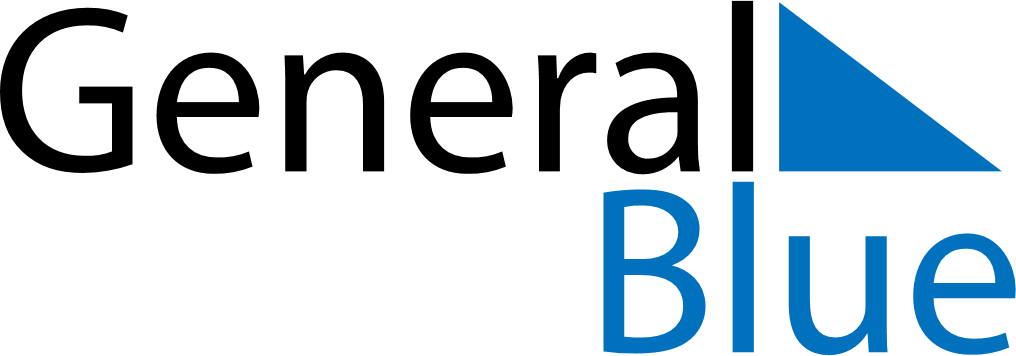 March 2024March 2024March 2024March 2024March 2024March 2024March 2024Kirk Braddan, Isle of ManKirk Braddan, Isle of ManKirk Braddan, Isle of ManKirk Braddan, Isle of ManKirk Braddan, Isle of ManKirk Braddan, Isle of ManKirk Braddan, Isle of ManSundayMondayMondayTuesdayWednesdayThursdayFridaySaturday12Sunrise: 7:06 AMSunset: 5:54 PMDaylight: 10 hours and 47 minutes.Sunrise: 7:04 AMSunset: 5:56 PMDaylight: 10 hours and 52 minutes.34456789Sunrise: 7:01 AMSunset: 5:58 PMDaylight: 10 hours and 56 minutes.Sunrise: 6:59 AMSunset: 6:00 PMDaylight: 11 hours and 0 minutes.Sunrise: 6:59 AMSunset: 6:00 PMDaylight: 11 hours and 0 minutes.Sunrise: 6:56 AMSunset: 6:02 PMDaylight: 11 hours and 5 minutes.Sunrise: 6:54 AMSunset: 6:04 PMDaylight: 11 hours and 9 minutes.Sunrise: 6:52 AMSunset: 6:06 PMDaylight: 11 hours and 13 minutes.Sunrise: 6:49 AMSunset: 6:07 PMDaylight: 11 hours and 18 minutes.Sunrise: 6:47 AMSunset: 6:09 PMDaylight: 11 hours and 22 minutes.1011111213141516Sunrise: 6:44 AMSunset: 6:11 PMDaylight: 11 hours and 27 minutes.Sunrise: 6:42 AMSunset: 6:13 PMDaylight: 11 hours and 31 minutes.Sunrise: 6:42 AMSunset: 6:13 PMDaylight: 11 hours and 31 minutes.Sunrise: 6:39 AMSunset: 6:15 PMDaylight: 11 hours and 35 minutes.Sunrise: 6:37 AMSunset: 6:17 PMDaylight: 11 hours and 40 minutes.Sunrise: 6:34 AMSunset: 6:19 PMDaylight: 11 hours and 44 minutes.Sunrise: 6:32 AMSunset: 6:21 PMDaylight: 11 hours and 48 minutes.Sunrise: 6:30 AMSunset: 6:23 PMDaylight: 11 hours and 53 minutes.1718181920212223Sunrise: 6:27 AMSunset: 6:25 PMDaylight: 11 hours and 57 minutes.Sunrise: 6:25 AMSunset: 6:27 PMDaylight: 12 hours and 2 minutes.Sunrise: 6:25 AMSunset: 6:27 PMDaylight: 12 hours and 2 minutes.Sunrise: 6:22 AMSunset: 6:29 PMDaylight: 12 hours and 6 minutes.Sunrise: 6:20 AMSunset: 6:30 PMDaylight: 12 hours and 10 minutes.Sunrise: 6:17 AMSunset: 6:32 PMDaylight: 12 hours and 15 minutes.Sunrise: 6:15 AMSunset: 6:34 PMDaylight: 12 hours and 19 minutes.Sunrise: 6:12 AMSunset: 6:36 PMDaylight: 12 hours and 23 minutes.2425252627282930Sunrise: 6:10 AMSunset: 6:38 PMDaylight: 12 hours and 28 minutes.Sunrise: 6:07 AMSunset: 6:40 PMDaylight: 12 hours and 32 minutes.Sunrise: 6:07 AMSunset: 6:40 PMDaylight: 12 hours and 32 minutes.Sunrise: 6:05 AMSunset: 6:42 PMDaylight: 12 hours and 37 minutes.Sunrise: 6:02 AMSunset: 6:44 PMDaylight: 12 hours and 41 minutes.Sunrise: 6:00 AMSunset: 6:46 PMDaylight: 12 hours and 45 minutes.Sunrise: 5:57 AMSunset: 6:47 PMDaylight: 12 hours and 50 minutes.Sunrise: 5:55 AMSunset: 6:49 PMDaylight: 12 hours and 54 minutes.31Sunrise: 6:52 AMSunset: 7:51 PMDaylight: 12 hours and 58 minutes.